РЕШЕНИЕОб утверждении структуры Городской Думы Петропавловск-Камчатского городского округа седьмого созываРуководствуясь статьей 29 Устава Петропавловск-Камчатского городского округа и статьей 2 Решения Городской Думы Петропавловск-Камчатского городского округа от 13.07.2018 № 82-нд «О Регламенте Городской Думы Петропавловск-Камчатского городского округа», Городская Дума Петропавловск-Камчатского городского округаРЕШИЛА:	1. Утвердить в структуре Городской Думы Петропавловск-Камчатского городского округа 3 (трех) депутатов, работающих на постоянной основе:председателя Городской Думы Петропавловск-Камчатского городского округа;заместителя председателя Городской Думы Петропавловск-Камчатского городского округа – председателя Комитета Городской Думы Петропавловск-Камчатского городского округа по бюджету, финансам и экономике;заместителя председателя Городской Думы Петропавловск-Камчатского городского округа.2. Утвердить следующую структуру Городской Думы Петропавловск-Камчатского городского округа:2.1 председатель Городской Думы Петропавловск-Камчатского городского округа;2.2 заместитель председателя Городской Думы Петропавловск-Камчатского городского округа – председатель Комитета Городской Думы Петропавловск-Камчатского городского округа по бюджету, финансам и экономике;2.3 заместитель председателя Городской Думы Петропавловск-Камчатского городского округа;2.4 комитеты Городской Думы Петропавловск-Камчатского городского округа:- Комитет Городской Думы Петропавловск-Камчатского городского округа по бюджету, финансам и экономике;- Комитет Городской Думы Петропавловск-Камчатского городского округа по местному самоуправлению и социальной политике;- Комитет Городской Думы Петропавловск-Камчатского городского округа по городскому и жилищно-коммунальному хозяйству;- Комитет Городской Думы Петропавловск-Камчатского городского округа по собственности, земельным отношениям, предпринимательству и инвестициям;2.5 комиссии Городской Думы Петропавловск-Камчатского городского округа:- Комиссия Городской Думы Петропавловск-Камчатского городского округа по взаимодействию с Контрольно-счетной палатой Петропавловск-Камчатского городского округа;- Комиссия Городской Думы Петропавловск-Камчатского городского округа по Регламенту и депутатской этике;2.6 аппарат Городской Думы Петропавловск-Камчатского городского округа.3. Настоящее решение вступает в силу со дня его принятия.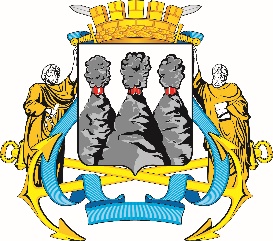 ГОРОДСКАЯ ДУМАПЕТРОПАВЛОВСК-КАМЧАТСКОГО ГОРОДСКОГО ОКРУГАот 05.10.2022 № 1-р1-я сессияг.Петропавловск-КамчатскийПредседательствующий на сессииА.С. Лиманов